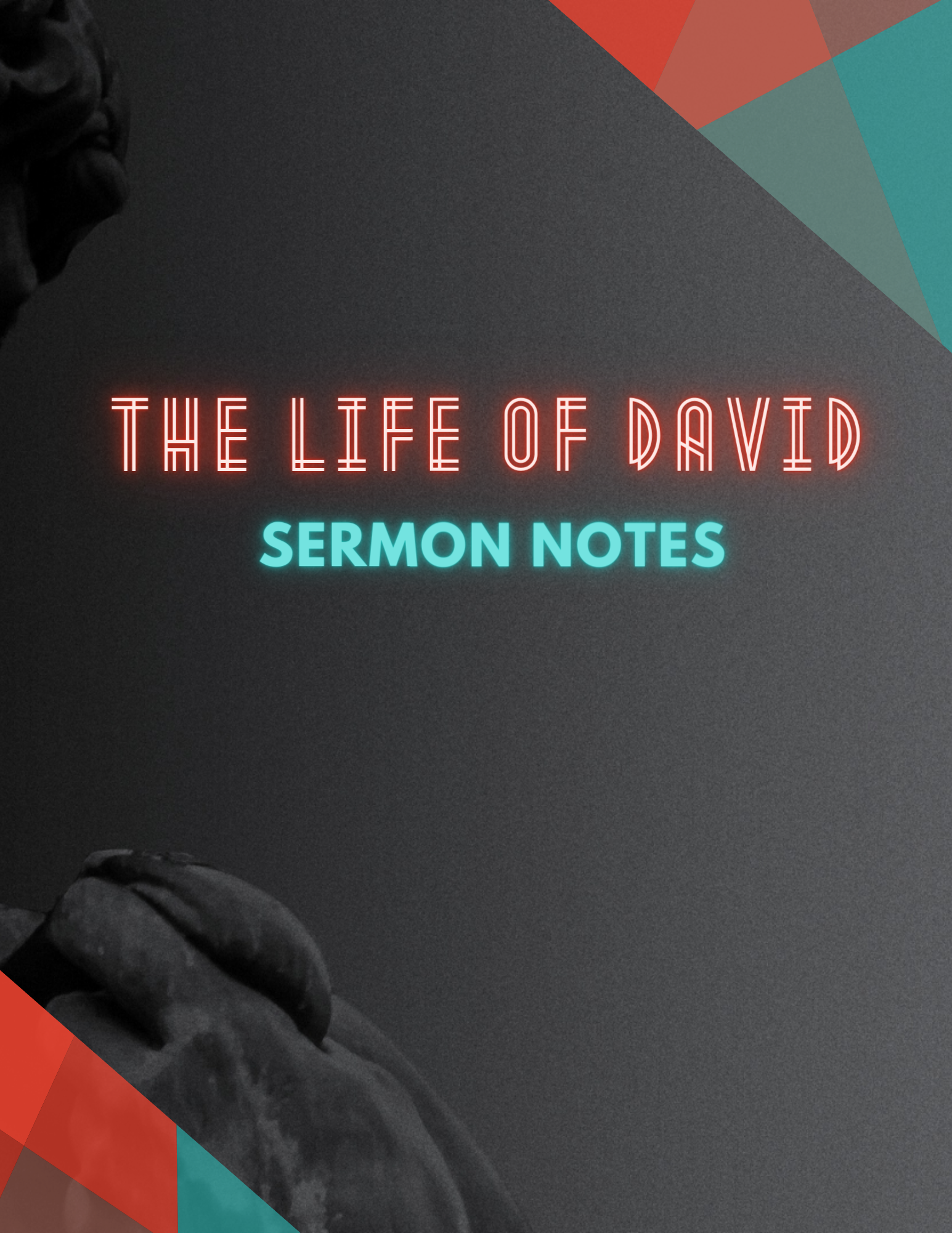 2 Samuel 18:10 ESVAnd a certain man saw it and told Joab, “Behold, I saw Absalom hanging in an oak.”________________________________________________________________________________A Story in 8 Parts2 Samuel 13 - 19What can we learn from this story?The 					 power of sin.The 					 power of God. 